Раскраски для детей.Раскраска герб России имеет основной символ — орла. Он находится на геральдическом щите, раскрашивается желтым, либо золотым цветом. Щит раскрашивается красным цветом. В лапах орел держит державу и скипетр — главные государственные символы. На его груди небольшая защита. На нем размещен всадник на коне. Он убивает серебряным копьём чёрного, упавшего навзничь дракона. Цвет коня, как и у копья — серебряный. На всаднике плащ синего цвета.
Мелкие детали картинки требуют тщательной и равномерной разрисовки. Раскраска с изображением герба России подтолкнет к интересу к государственной символике, ее понимания, важности и значения.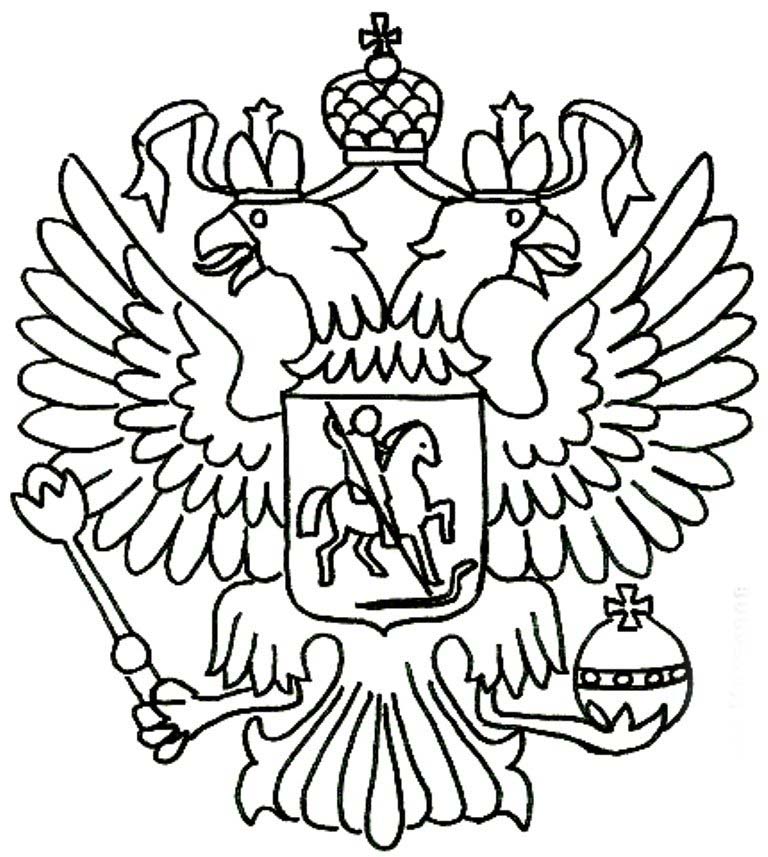 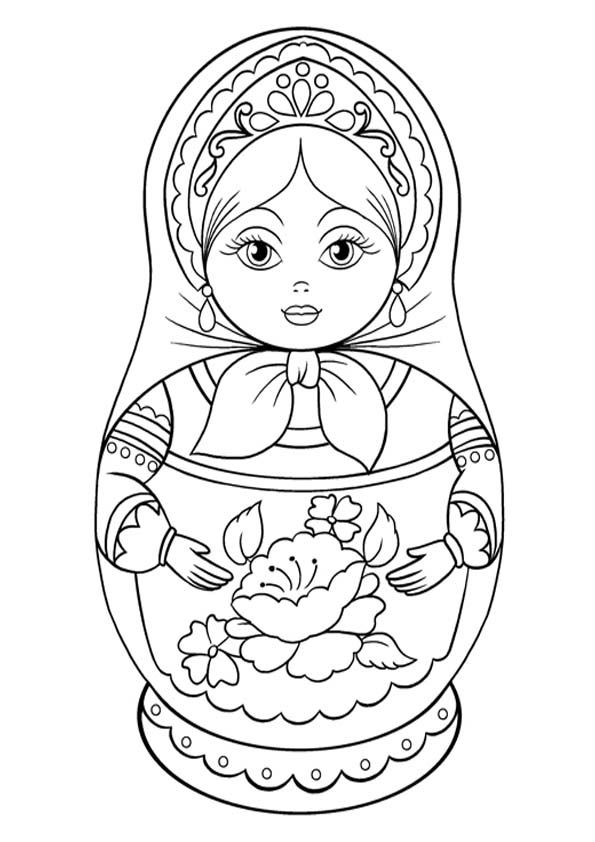 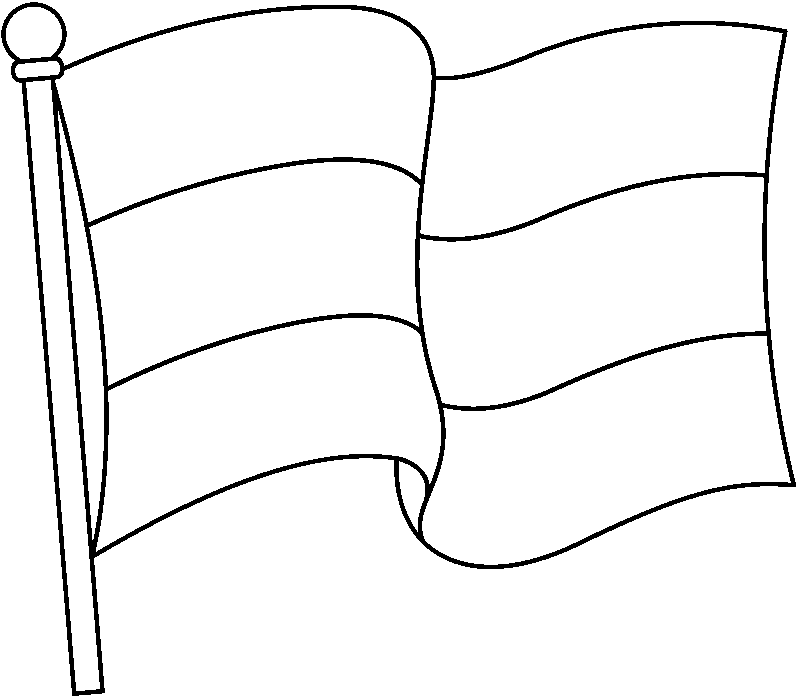 